Ҡарар                                                                                         постановление23 декабрь 2019 й.                                     № 107-П                          23 декабря  2019 г.Ғәлиәхмәт  ауылы                                                                             село ГалиахметовоОб определении форм участия граждан в обеспечении первичных мер пожарной безопасности на территории  сельского поселения»     В соответствии с федеральными законами от 18 ноября . № 69-ФЗ «О пожарной безопасности», от 6 октября 2003 года № 131-ФЗ «Об общих принципах организации местного самоуправления в Российской Федерации», и в целях определения форм участия граждан в обеспечении первичных мер пожарной безопасности на территории  сельского поселения Акъюловский  сельсовет муниципального района Хайбуллинский район Республики Башкортостан, Администрация сельского  поселения Акъюловский  сельсовет муниципального района Хайбуллинский рай	он Республики Башкортостан  постановляет:Определить, что формами участия граждан в обеспечении первичных мер пожарной безопасности на территории сельского поселения являются:соблюдение правил пожарной безопасности на работе и в быту;наличие в помещениях и строениях находящихся в их собственности первичных средств тушения пожаров;при обнаружении пожара немедленно уведомлять о них пожарную охрану;принятие посильных мер по спасению людей, имущества и тушению пожара до прибытия пожарной охраны;оказание содействия пожарной охране при тушении пожара;выполнение предписаний и иных законных требований должностных лиц государственного пожарного надзора;предоставление в порядке, установленном законодательством, возможности должностным лицам государственного пожарного надзора проводить обследования и проверки принадлежащих им производственных, хозяйственных, жилых и иных помещений и строений в целях контроля за соблюдением требований пожарной безопасности и пресечения их нарушений. Опубликовать настоящее постановление на официальном сайте Администрации сельского поселения. Постановление вступает в силу со дня его подписания.Глава сельского поселения                                                  Ильбаков Б.И.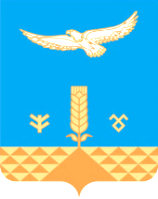 